T.C.SUNGURLU KAYMAKAMLIĞIBÖLÜKBAŞIOĞLU ÖZEL EĞİTİM UYGULAMA OKULU (1.2.3. KADEME) MÜDÜRLÜĞÜ2019-2023 STRATEJİK PLANI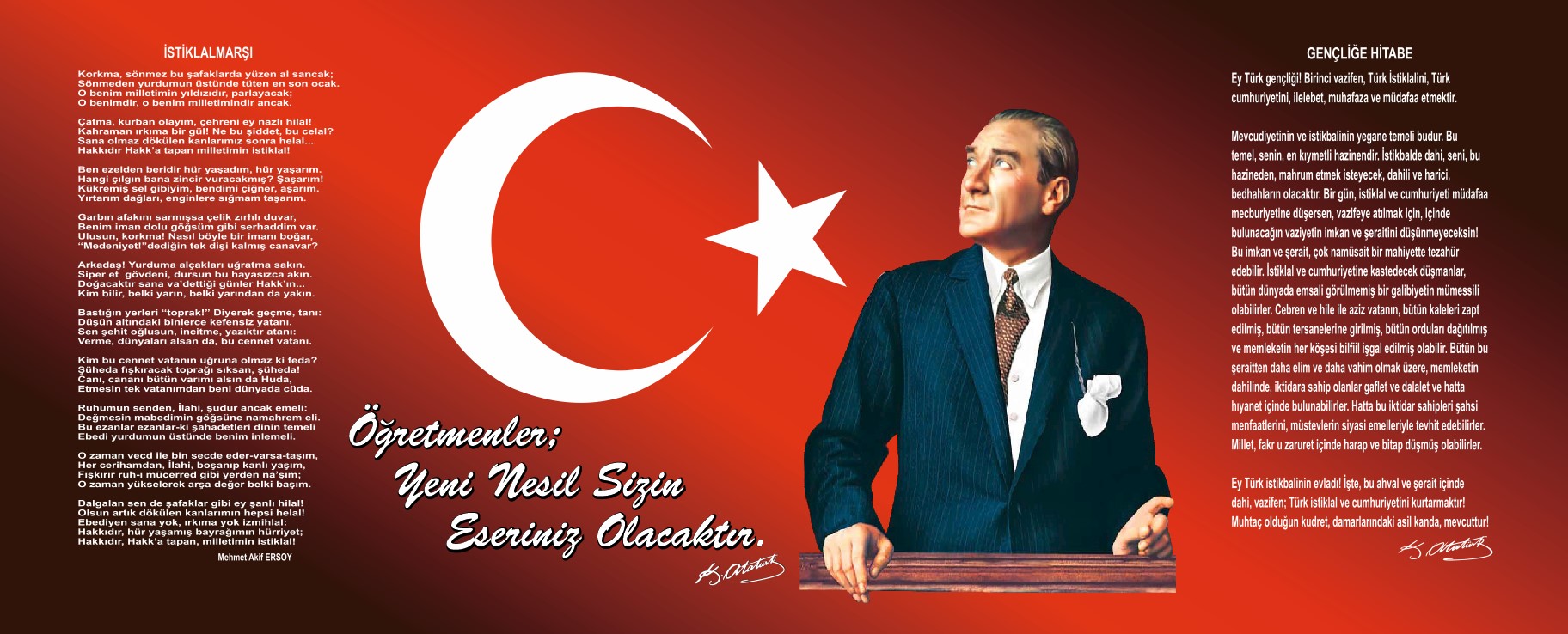 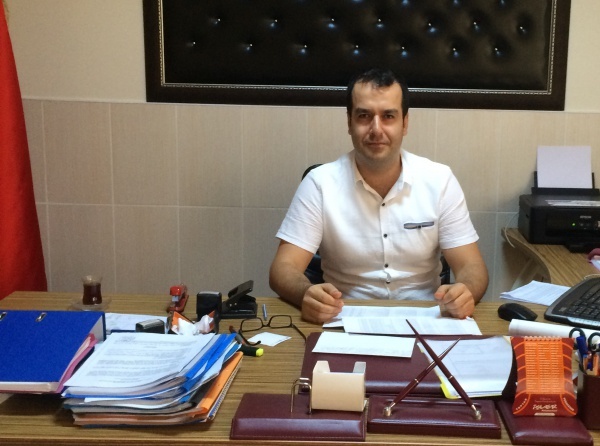 SunuşBölükbaşıoğlu Özel Eğitim Uygulama Okulu Müdürlüğü’nün Stratejik Planlama Çalışmasına önce durum tespiti,  yani okulun SWOT analizi yapılarak başlanmıştır. SWOT analizi tüm personelin katılımıyla yapılan bir çalışma sonucu ilk şeklini almış, varılan genel sonuçların sadeleştirilmesi ise Okul Stratejik Planlama Ekibimiz tarafından yapılmıştır. Daha sonra SWOT sonuçlarına göre stratejik planlama aşamasına geçilmiştir. Bu süreçte okulumuzun amaçları, hedefleri, hedeflere ulaşmak için gerekli stratejiler, eylem planı ve sonuçta başarı veya başarısızlığın göstergeleri ortaya konulmuştur. Denilebilir ki SWOT analizi bir kilometre taşıdır, okulumuzun bugünkü resmidir ve stratejik planlama ise bugünden yarına nasıl hazırlanmamız gerektiğine dair kalıcı bir belgedir.  Stratejik planlama sürecinde görev alan herkesin çok önemli bir iş yaptığı düşüncesindeyim. Çalışmayı yapan Okulumuzun Stratejik Planlama Ekibine, paydaşlarımıza ve emeği geçen herkese gösterdikleri özveriden dolayı teşekkürlerimi sunarım.          Hakan TOPALLI                                                                                                                                                                       Okul/Kurum MüdürüİçindekilerSunuş	3İçindekiler	5BÖLÜM I: GİRİŞ ve PLAN HAZIRLIK SÜRECİ	6BÖLÜM II: DURUM ANALİZİ	7Okulun Kısa Tanıtımı *	7Okulun Mevcut Durumu: Temel İstatistikler	9PAYDAŞ ANALİZİ	14GZFT (Güçlü, Zayıf, Fırsat, Tehdit) Analizi	18Gelişim ve Sorun Alanları	21BÖLÜM III: MİSYON, VİZYON VE TEMEL DEĞERLER	23MİSYONUMUZ *	23VİZYONUMUZ *	24TEMEL DEĞERLERİMİZ *	25BÖLÜM IV: AMAÇ, HEDEF VE EYLEMLER	26TEMA I: EĞİTİM VE ÖĞRETİME ERİŞİM	26TEMA II: EĞİTİM VE ÖĞRETİMDE KALİTENİN ARTIRILMASI	28TEMA III: KURUMSAL KAPASİTE	32V. BÖLÜM: MALİYETLENDİRME	38EKLER:	39BÖLÜM I: GİRİŞ ve PLAN HAZIRLIK SÜRECİ            2019-2023 dönemi stratejik plan hazırlanması süreci Üst Kurul ve Stratejik Plan Ekibinin oluşturulması ile başlamıştır. Ekip tarafından oluşturulan çalışma takvimi kapsamında ilk aşamada durum analizi çalışmaları yapılmış ve durum analizi aşamasında paydaşlarımızın plan sürecine aktif katılımını sağlamak üzere paydaş anketi, toplantı ve görüşmeler yapılmıştır. Durum analizinin ardından geleceğe yönelim bölümüne geçilerek okulumuzun amaç, hedef, gösterge ve eylemleri belirlenmiştir. Çalışmaları yürüten ekip ve kurul bilgileri altta verilmiştir.STRATEJİK PLAN ÜST KURULUBÖLÜM II: DURUM ANALİZİDurum analizi bölümünde okulumuzun mevcut durumu ortaya konularak neredeyiz sorusuna yanıt bulunmaya çalışılmıştır. Bu kapsamda okulumuzun kısa tanıtımı, okul künyesi ve temel istatistikleri, paydaş analizi ve görüşleri ile okulumuzun Güçlü, Zayıf, Fırsat ve Tehditlerinin (GZFT) ele alındığı analize yer verilmiştir.Okulun Kısa Tanıtımı 2.1.TARİHSEL GELİŞİMOkulumuz, 2012-2013 Eğitim-Öğretim yılı başında, eski Bölükbaşıoğlu İlkokulu binasının, İlçe Özel İdare müdürlüğü tarafından tamir ve tadilattan geçirilmesi suretiyle tek müdürlük altında üç okul olarak (Eğitim Uygulama Okulu I.II Kademe , İş Eğitim Merkezi III.Kademe ) hizmete açılmıştır. Okulumuz ilkokul, ortaokul ve lise çağındaki orta veya ağır zihinsel/otizmli bireylere yönelik örgün eğitim hizmeti vermektedir. Eğitim Öğretime I.II. ve III. Kademede toplam 29 öğrenci ile eğitime başlayan okulumuzda I.Kademede 13  II.Kademede 20  III.Kademede 27 olmak üzere toplam 60 öğrenci 13 şubede eğitim görmektedir. Öğrencilerimize, temel yaşam becerileri ve bu becerilere ek olarak işe dönük becerileri kazandırma programlarının uygulandığı okumuzun belli bir kayıt dönemi yoktur. Gerekli inceleme ve değerlendirmeler sonucu özel eğitim alması kararıyla okulumuza yönlendirilen her öğrencinin, inceleme raporu ve yönlendirme kararına dayanarak, her an kaydı yapılabilmektedir.Okul binası 2 kattan oluşmaktadır ve bu bina 10 derslik kapasitelidir. Okulumuza devam eden merkezdeki öğrencilerle birlikte Taşıma Yönetmeliği çerçevesinde merkeze bağlı köylerden de yapılan taşıma ile okulumuz öğrencilerinin tümü özel şirkete bağlı servis araçlarıyla taşınmaktadır.Okulumuzun bahçesinin etrafı ihata duvarları ve üzeri tel örgü ile çevrilidir. Okulumuzun güneyi Ankara-Samsun kara yoluna Doğusu ise şehir terminaline bakmaktadır.Özel eğitime yönelik olarak tasarlanmamış olan okul binası, birden fazla engeli olan öğrencilerimizin hareketlerini kısıtlamakta, gerekli bazı çalışmaları zorlaştırmakta, hatta tümüyle engellemekte, bir takım güvenlik riskleri yaratmaktadır. Aynı nedenle, hijyen kontrolünün de sağlanamadığı bildirilmiştir. Yeterli ölçüde kapalı mekanların olmaması soğuk ve yağmurlu havalarda öğrenciler bahçeyi kullanamadığı için sorun teşkil etmektedir.Okulun sahip olduğu fiziki donanım, özel eğitim için yetersizdir. Materyal eksiği fazladır ve egzersiz gereksinimi fazla olan öğrencilerimiz için spor salonu ve spor malzemeleri bulunmamaktadır.Sınıflarda görsel ve işitsel uyaranlar için herhangi bir teknoloji donanımı bulunmamaktadır. Okulumuz internet bağlantısı için kullanılan ADSL hizmeti ise, hemen her okulda olduğu gibi büyük oranda işlevsizdir. Bakanlığın uyguladığı filtre sistemi, bağlantı hızı ve kalitesini en alt düzeye indirmekte, çoğu zaman bağlantıyı imkânsız kılmaktadır. Hizmetin verimliliği değerlendirildiğinde çok çok pahalıya mal olduğu görülecektir.Okulun Mevcut Durumu: Temel İstatistiklerOkul KünyesiOkulumuzun temel girdilerine ilişkin bilgiler altta yer alan okul künyesine ilişkin tabloda yer almaktadır.Temel Bilgiler Tablosu- Okul Künyesi Çalışan BilgileriOkulumuzun çalışanlarına ilişkin bilgiler altta yer alan tabloda belirtilmiştir.Çalışan Bilgileri TablosuOkulumuz Bina ve Alanları	Okulumuzun binası ile açık ve kapalı alanlarına ilişkin temel bilgiler altta yer almaktadır.Okul Yerleşkesine İlişkin Bilgiler Sınıf ve Öğrenci Bilgileri	Okulumuzda yer alan sınıfların öğrenci sayıları alttaki tabloda verilmiştir.Donanım ve Teknolojik KaynaklarımızTeknolojik kaynaklar başta olmak üzere okulumuzda bulunan çalışır durumdaki donanım malzemesine ilişkin bilgiye alttaki tabloda yer verilmiştir.Teknolojik Kaynaklar TablosuGelir ve Gider BilgisiOkulumuzun genel bütçe ödenekleri, okul aile birliği gelirleri ve diğer katkılarda dâhil olmak üzere gelir ve giderlerine ilişkin son iki yıl gerçekleşme bilgileri alttaki tabloda verilmiştir.PAYDAŞ ANALİZİKurumumuzun temel paydaşları öğrenci, veli ve öğretmen olmakla birlikte eğitimin dışsal etkisi nedeniyle okul çevresinde etkileşim içinde olunan geniş bir paydaş kitlesi bulunmaktadır. Paydaşlarımızın görüşleri anket, toplantı, dilek ve istek kutuları, elektronik ortamda iletilen önerilerde dâhil olmak üzere çeşitli yöntemlerle sürekli olarak alınmaktadır.Paydaş anketlerine ilişkin ortaya çıkan temel sonuçlara altta yer verilmiştir : Öğrenci Anketi Sonuçları:Özel Eğitim okulu olmamız nedeni ile öğrencilere anket uygulanamamıştır.Öğretmen Anketi Sonuçları:Veli Anketi Sonuçları:GZFT (Güçlü, Zayıf, Fırsat, Tehdit) Analizi Okulumuzun temel istatistiklerinde verilen okul künyesi, çalışan bilgileri, bina bilgileri, teknolojik kaynak bilgileri ve gelir gider bilgileri ile paydaş anketleri sonucunda ortaya çıkan sorun ve gelişime açık alanlar iç ve dış faktör olarak değerlendirilerek GZFT tablosunda belirtilmiştir. Dolayısıyla olguyu belirten istatistikler ile algıyı ölçen anketlerden çıkan sonuçlar tek bir analizde birleştirilmiştir.Kurumun güçlü ve zayıf yönleri donanım, malzeme, çalışan, iş yapma becerisi, kurumsal iletişim gibi çok çeşitli alanlarda kendisinden kaynaklı olan güçlülükleri ve zayıflıkları ifade etmektedir ve ayrımda temel olarak okul müdürü/müdürlüğü kapsamından bakılarak iç faktör ve dış faktör ayrımı yapılmıştır. İçsel Faktörler:Güçlü YönlerZayıf YönlerDışsal Faktörler FırsatlarTehditlerGelişim ve Sorun AlanlarıGelişim ve sorun alanları analizi ile GZFT analizi sonucunda ortaya çıkan sonuçların planın geleceğe yönelim bölümü ile ilişkilendirilmesi ve buradan hareketle hedef, gösterge ve eylemlerin belirlenmesi sağlanmaktadır. Gelişim ve sorun alanları ayrımında eğitim ve öğretim faaliyetlerine ilişkin üç temel tema olan Eğitime Erişim, Eğitimde Kalite ve kurumsal Kapasite kullanılmıştır. Eğitime erişim, öğrencinin eğitim faaliyetine erişmesi ve tamamlamasına ilişkin süreçleri; Eğitimde kalite, öğrencinin akademik başarısı, sosyal ve bilişsel gelişimi ve istihdamı da dâhil olmak üzere eğitim ve öğretim sürecinin hayata hazırlama evresini; Kurumsal kapasite ise kurumsal yapı, kurum kültürü, donanım, bina gibi eğitim ve öğretim sürecine destek mahiyetinde olan kapasiteyi belirtmektedir.Gelişim ve sorun alanlarına ilişkin GZFT analizinden yola çıkılarak saptamalar yapılırken yukarıdaki tabloda yer alan ayrımda belirtilen temel sorun alanlarına dikkat edilmesi gerekmektedir.Gelişim ve Sorun AlanlarımızBÖLÜM III: MİSYON, VİZYON VE TEMEL DEĞERLEROkul Müdürlüğümüzün Misyon, vizyon, temel ilke ve değerlerinin oluşturulması kapsamında öğretmenlerimiz, öğrencilerimiz, velilerimiz, çalışanlarımız ve diğer paydaşlarımızdan alınan görüşler, sonucunda stratejik plan hazırlama ekibi tarafından oluşturulan Misyon, Vizyon, Temel Değerler; Okulumuz üst kurulana sunulmuş ve üst kurul tarafından onaylanmıştır.MİSYONUMUZ               Normal eğitim programında yararlanamayan bireylere özel olarak, uygun koşullar oluşturularak,                                                                                                                    personelimizce bireyin düzeyine uygun eğitim programları hazırlayarak, Bunları uygun yöntemler kullanarak eğitim ihtiyacı olan bireylere sunmaktır.VİZYONUMUZ Öğrenciyi toplumdan soyutlamadan akranlarıyla beraber en az kısıtlayıcı ortamlarda kaynaştırmak. Öğrencilerin gelişim özellikleri ve bireysel farklılıklarını da dikkate alarak ;                                                         1-Bireyselselleştirilmiş eğitim programının esas alındığı,                                                                                               2-Bireyinin yaşamının her alanda desteklendiği,                                                                                                          3-Ailenin eğitiminin ayrılmaz bir parçası olduğunu fark ettiren ,                                                                              4-Her bireyin fikirlerinin değerli olduğu bilincinde olan,                                                                                           5-Bireyin sosyal hayata uyumu ile bağımsız yaşam becerilerini kazandıran,    Eğitim öğretim fırsatları sunmak.                                                                                               TEMEL DEĞERLERİMİZ Koşulsuz KabulEmpatik YaklaşımHer Çalışana Değer Verme Eşit Fırsat Tanıma Ödüllendirerek Motivasyon Hata Olmadan Önlemeye Yönelik Olma Açık ve Dürüst İletişim Bireysel Yenilikçiliği ve Yenilikleri Destekleme Birbirine Saygılı Davranma Sürekli Gelişme Düşüncesi Problemin Değil Çözümün Parçası Olma Karar Almada Şeffaflık BÖLÜM IV: AMAÇ, HEDEF VE EYLEMLERTEMA I: EĞİTİM VE ÖĞRETİME ERİŞİMEğitim ve öğretime erişim okullaşma ve okul terki, devam ve devamsızlık, okula uyum ve oryantasyon, özel eğitime ihtiyaç duyan bireylerin eğitime erişimi, yabancı öğrencilerin eğitime erişimi ve hayatboyu öğrenme kapsamında yürütülen faaliyetlerin ele alındığı temadır.Stratejik Amaç 1: Öğrencilerimizin uyum ve devamsızlık sorunları giderilerek, başarıyı bir kültür haline getirmeleri sağlanacaktır.Stratejik Hedef 1.1.  Öğrencilerimizin uyum ve devamsızlık sorunları giderilerek, eğitim-öğretimden verimli bir şekilde yararlanmaları sağlanacaktır.Performans Göstergeleri EylemlerTEMA II: EĞİTİM VE ÖĞRETİMDE KALİTENİN ARTIRILMASIEğitim ve öğretimde kalitenin artırılması başlığı esas olarak eğitim ve öğretim faaliyetinin hayata hazırlama işlevinde yapılacak çalışmaları kapsamaktadır. Bu tema altında akademik başarı, sınav kaygıları, sınıfta kalma, ders başarıları ve kazanımları, disiplin sorunları, öğrencilerin bilimsel, sanatsal, kültürel ve sportif faaliyetleri ile istihdam ve meslek edindirmeye yönelik rehberlik ve diğer mesleki faaliyetler yer almaktadır. Stratejik Amaç 2:   Çocukların bedensel, zihinsel, dilsel ve duygusal olarak çok boyutlu gelişimlerini desteklemek ve yaşam boyu iyi olma hâline katkı sağlamak amacıyla eğitim ve öğretimin niteliği yükseltilecektir.Stratejik Hedef 2.1: Çocukların çok yönlü gelişimleri takip edilerek sanatsal, sportif kültürel ve sosyal faaliyetlere etkin katılımları artırılacaktır. Performans GöstergeleriEylemlerStratejik Hedef 2.2: Etkin bir rehberlik anlayışıyla, öğrencilerin ve velilerin okula uyumları sağlanacaktır. Performans GöstergeleriEylemlerTEMA III: KURUMSAL KAPASİTEStratejik Amaç 3: Okulumuzun beşeri, mali, fiziki ve teknolojik unsurları ile yönetim ve organizasyonu, eğitim ve öğretimin niteliğini ve eğitime erişimi yükseltecek biçimde geliştirilecektir.Stratejik Hedef 3.1: Okulumuz personelinin mesleki yeterlilikleri ile iş doyumu ve motivasyonları artırılacaktır.Performans GöstergeleriEylemlerStratejik Hedef 3.2: Okulumuzun mali ve fiziksel altyapısı verimlilik esasına göre geliştirilecektir.Performans göstergeleriEylemlerStratejik Hedef 3.3: Okulumuzun yönetsel süreçleri, etkin bir izleme ve değerlendirme sistemiyle desteklenen, katılımcı, şeffaf ve hesap verebilir biçimde geliştirilecektir.Performans göstergeleriEylemlerV. BÖLÜM: MALİYETLENDİRME2019-2023 Stratejik Planı Faaliyet/Proje Maliyetlendirme TablosuVI. BÖLÜM: İZLEME VE DEĞERLENDİRMEOkulumuz Stratejik Planı izleme ve değerlendirme çalışmalarında 5 yıllık Stratejik Planın izlenmesi ve 1 yıllık gelişim planın izlenmesi olarak ikili bir ayrıma gidilecektir. Stratejik planın izlenmesinde 6 aylık dönemlerde izleme yapılacak denetim birimleri, il ve ilçe millî eğitim müdürlüğü ve Bakanlık denetim ve kontrollerine hazır halde tutulacaktır.Yıllık planın uygulanmasında yürütme ekipleri ve eylem sorumlularıyla aylık ilerleme toplantıları yapılacaktır. Toplantıda bir önceki ayda yapılanlar ve bir sonraki ayda yapılacaklar görüşülüp karara bağlanacaktır. EKLER: Öğretmen, öğrenci ve veli anket örnekleri klasör ekinde olup okullarınızda uygulanarak sonuçlarından paydaş analizi bölümü ve sorun alanlarının belirlenmesinde yararlanabilirsiniz.Üst Kurul BilgileriÜst Kurul BilgileriEkip BilgileriEkip BilgileriAdı SoyadıUnvanıAdı SoyadıUnvanıHakan TOPALLIOKUL MÜDÜRÜMurat YALDIRANMÜDÜR YARDIMCISIZuhal ÇARALANMÜDÜR YARDIMCISIPervin KAYAÖĞRETMENGökçay KARABAYIRÖĞRETMENÖzlem KESKİNÖĞRETMENİlknur SEBİLOKUL AİLE BİRLİĞİ BAŞKANIFatih UĞRAÇÖĞRETMENBurak KOLUNOKUL AİLE BİRLİĞİ YÖNETİM KURULU ÜYESİZeynep ÜNALÖĞRETMENAlp Arslan ÜSTÜNÖĞRETMENİli: ÇORUMİli: ÇORUMİli: ÇORUMİli: ÇORUMİlçesi: SUNGURLUİlçesi: SUNGURLUİlçesi: SUNGURLUİlçesi: SUNGURLUAdres: Sunguroğlu Mah. 81. Sk.Şehir Terminali YanıSunguroğlu Mah. 81. Sk.Şehir Terminali YanıSunguroğlu Mah. 81. Sk.Şehir Terminali YanıCoğrafi Konum (link):Coğrafi Konum (link):http://tinyurl.com/y4365dq8http://tinyurl.com/y4365dq8Telefon Numarası: 364311318036431131803643113180Faks Numarası:Faks Numarası:36431131803643113180e- Posta Adresi:747065@meb.k12.tr747065@meb.k12.tr747065@meb.k12.trWeb sayfası adresi:Web sayfası adresi:www.bolukbasıoğluisegitimmerkezi.meb.k12.trwww.bolukbasiogluegitimuygulama.meb.k12.trwww.bolukbasiogluegitimuygulamaokulu.meb.k12.trwww.bolukbasıoğluisegitimmerkezi.meb.k12.trwww.bolukbasiogluegitimuygulama.meb.k12.trwww.bolukbasiogluegitimuygulamaokulu.meb.k12.trKurum Kodu:1. KADEME 7470652.KADEME 7474083.KADEME 7480361. KADEME 7470652.KADEME 7474083.KADEME 7480361. KADEME 7470652.KADEME 7474083.KADEME 748036Öğretim Şekli:Öğretim Şekli:Tam günTam günOkulun Hizmete Giriş Tarihi : 1991Okulun Hizmete Giriş Tarihi : 1991Okulun Hizmete Giriş Tarihi : 1991Okulun Hizmete Giriş Tarihi : 1991Toplam Çalışan Sayısı Toplam Çalışan Sayısı 3434Öğrenci Sayısı:Kız2121Öğretmen SayısıKadın2222Öğrenci Sayısı:Erkek3939Öğretmen SayısıErkek66Öğrenci Sayısı:Toplam6060Öğretmen SayısıToplam2828Derslik Başına Düşen Öğrenci SayısıDerslik Başına Düşen Öğrenci SayısıDerslik Başına Düşen Öğrenci Sayısı:6Şube Başına Düşen Öğrenci SayısıŞube Başına Düşen Öğrenci SayısıŞube Başına Düşen Öğrenci Sayısı:4Öğretmen Başına Düşen Öğrenci SayısıÖğretmen Başına Düşen Öğrenci SayısıÖğretmen Başına Düşen Öğrenci Sayısı:2Şube Başına 30’dan Fazla Öğrencisi Olan Şube SayısıŞube Başına 30’dan Fazla Öğrencisi Olan Şube SayısıŞube Başına 30’dan Fazla Öğrencisi Olan Şube Sayısı:0Öğrenci Başına Düşen Toplam Gider MiktarıÖğrenci Başına Düşen Toplam Gider MiktarıÖğrenci Başına Düşen Toplam Gider Miktarı501 TLÖğretmenlerin Kurumdaki Ortalama Görev SüresiÖğretmenlerin Kurumdaki Ortalama Görev SüresiÖğretmenlerin Kurumdaki Ortalama Görev Süresi2 YılUnvan*ErkekKadınToplamOkul Müdürü ve Müdür Yardımcısı213Sınıf Öğretmeni19524Branş Öğretmeni314Rehber Öğretmen000İdari Personel000Yardımcı Personel213Güvenlik Personeli000Toplam Çalışan Sayıları26834Okul Bölümleri Okul Bölümleri Özel AlanlarVarYokOkul Kat Sayısı1Çok Amaçlı SalonXDerslik Sayısı10Çok Amaçlı SahaXDerslik Alanları (m2)253KütüphaneXKullanılan Derslik Sayısı10Fen LaboratuvarıXŞube Sayısı13Bilgisayar LaboratuvarıXİdari Odaların Alanı (m2)60İş AtölyesiXÖğretmenler Odası (m2)17.5Beceri AtölyesiXOkul Oturum Alanı (m2)5600PansiyonXOkul Bahçesi (Açık Alan)(m2)5294Okul Kapalı Alan (m2)306Sanatsal, bilimsel ve sportif amaçlı toplam alan (m2)0Kantin (m2)0Tuvalet Sayısı2Diğer (mutfak) (m2)35SINIFIKızErkekToplamSINIFIKızErkekToplam1/A1238/A2572/A1349/A2463/A2210/A1454/A13411/A2465/A23511/B3476/A11212/A1237/A246Akıllı Tahta Sayısı0TV Sayısı4Masaüstü Bilgisayar Sayısı12Yazıcı Sayısı3Taşınabilir Bilgisayar Sayısı3Fotokopi Makinası Sayısı1Projeksiyon Sayısı4İnternet Bağlantı HızıYıllarGelir MiktarıGider Miktarı201634356,3035233,51201730086,8430086,84Sıra NoMADDELERKATILMA DERECESİKATILMA DERECESİKATILMA DERECESİKATILMA DERECESİKATILMA DERECESİSıra NoMADDELERKesinlikle KatılıyorumKatılıyorumKararsızımKısmen KatılıyorumKatılmıyorum1Okulumuzda alınan kararlar, çalışanların katılımıyla alınır.4221022Kurumdaki tüm duyurular çalışanlara zamanında iletilir.7100213Her türlü ödüllendirmede adil olma, tarafsızlık ve objektiflik esastır.442734Kendimi, okulun değerli bir üyesi olarak görürüm.760525Çalıştığım okul bana kendimi geliştirme imkânı tanımaktadır.852506Okul, teknik araç ve gereç yönünden yeterli donanıma sahiptir.2+25297Okulda çalışanlara yönelik sosyal ve kültürel faaliyetler düzenlenir.473608Okulda öğretmenler arasında ayrım yapılmamaktadır.1043219Okulumuzda yerelde ve toplum üzerinde olumlu etki bırakacak çalışmalar yapmaktadır.41112210Yöneticilerimiz, yaratıcı ve yenilikçi düşüncelerin üretilmesini teşvik etmektedir.4824211Yöneticiler, okulun vizyonunu, stratejilerini, iyileştirmeye açık alanlarını vs. çalışanlarla paylaşır.51004112Okulumuzda sadece öğretmenlerin kullanımına tahsis edilmiş yerler yeterlidir.7422513Alanıma ilişkin yenilik ve gelişmeleri takip eder ve kendimi güncellerim.51004114Okulumuzun Olumlu (başarılı)  ve Olumsuz (başarısız) Yönlerine İlişkin Görüşleriniz.Okulumuzun Olumlu (başarılı)  ve Olumsuz (başarısız) Yönlerine İlişkin Görüşleriniz.Okulumuzun Olumlu (başarılı)  ve Olumsuz (başarısız) Yönlerine İlişkin Görüşleriniz.Olumlu (Başarılı) yönlerimizOlumsuz (başarısız) yönlerimiz1Sosyal ve kültürel faaliyetler yapılması.Mesleğinde başarılı olan özverili öğretmenlerimiz için pekiştirme, takdir edilme yetersiz.2Öğrencilere yönelik etkinlikler yapılması.Öğrenci yemeklerinde çeşitlilik az.3İstediğimiz zaman idarecilerimize ulaşabilmemiz.Bilgisayarlar ve Wifi kablosuz ağ bağlantısının yenilenme ihtiyacı var.4Okulun açık alanları öğrenciler için yeterli olması.Okulumuz öğrencilerinin diğer öğrencilerle (Normal) ortaklaşa gerçekleştireceği etkinliklerin yeterince olmaması.5Öğrencilere değer veriliyor olması.67Sıra NoSıra NoMADDELERMADDELERKATILMA DERECESİKATILMA DERECESİKATILMA DERECESİKATILMA DERECESİKATILMA DERECESİSıra NoSıra NoMADDELERMADDELERKesinlikle KatılıyorumKatılıyorumKararsızımKısmen KatılıyorumKatılmıyorum11İhtiyaç duyduğumda okul çalışanlarıyla rahatlıkla görüşebiliyorum.İhtiyaç duyduğumda okul çalışanlarıyla rahatlıkla görüşebiliyorum.18322Bizi ilgilendiren okul duyurularını zamanında öğreniyorum. Bizi ilgilendiren okul duyurularını zamanında öğreniyorum. 15633Öğrencimle ilgili konularda okulda rehberlik hizmeti alabiliyorum.Öğrencimle ilgili konularda okulda rehberlik hizmeti alabiliyorum.18344Okula ilettiğim istek ve şikâyetlerim dikkate alınıyor. Okula ilettiğim istek ve şikâyetlerim dikkate alınıyor. 15655Öğretmenler yeniliğe açık olarak derslerin işlenişinde çeşitli yöntemler kullanmaktadır.Öğretmenler yeniliğe açık olarak derslerin işlenişinde çeşitli yöntemler kullanmaktadır.18366Okulda yabancı kişilere karşı güvenlik önlemleri alınmaktadır. Okulda yabancı kişilere karşı güvenlik önlemleri alınmaktadır. 15677Okulda bizleri ilgilendiren kararlarda görüşlerimiz dikkate alınır. Okulda bizleri ilgilendiren kararlarda görüşlerimiz dikkate alınır. 12988E-Okul Veli Bilgilendirme Sistemi ile okulun internet sayfasını düzenli olarak takip ediyorum.E-Okul Veli Bilgilendirme Sistemi ile okulun internet sayfasını düzenli olarak takip ediyorum.3252999Çocuğumun okulunu sevdiğini ve öğretmenleriyle iyi anlaştığını düşünüyorum.Çocuğumun okulunu sevdiğini ve öğretmenleriyle iyi anlaştığını düşünüyorum.1831010Okul, teknik araç ve gereç yönünden yeterli donanıma sahiptir.Okul, teknik araç ve gereç yönünden yeterli donanıma sahiptir.263551111Okul her zaman temiz ve bakımlıdır.Okul her zaman temiz ve bakımlıdır.1831212Okulun binası ve diğer fiziki mekânlar yeterlidir.Okulun binası ve diğer fiziki mekânlar yeterlidir.343381313Okulumuzda yeterli miktarda sanatsal ve kültürel faaliyetler düzenlenmektedir.Okulumuzda yeterli miktarda sanatsal ve kültürel faaliyetler düzenlenmektedir.10632    14Okulumuzun Olumlu (başarılı)  ve Olumsuz (başarısız) Yönlerine İlişkin Görüşleriniz.Okulumuzun Olumlu (başarılı)  ve Olumsuz (başarısız) Yönlerine İlişkin Görüşleriniz.Okulumuzun Olumlu (başarılı)  ve Olumsuz (başarısız) Yönlerine İlişkin Görüşleriniz.Okulumuzun Olumlu (başarılı)  ve Olumsuz (başarısız) Yönlerine İlişkin Görüşleriniz.Okulumuzun Olumlu (başarılı)  ve Olumsuz (başarısız) Yönlerine İlişkin Görüşleriniz.Okulumuzun Olumlu (başarılı)  ve Olumsuz (başarısız) Yönlerine İlişkin Görüşleriniz.Okulumuzun Olumlu (başarılı)  ve Olumsuz (başarısız) Yönlerine İlişkin Görüşleriniz.Okulumuzun Olumlu (başarılı)  ve Olumsuz (başarısız) Yönlerine İlişkin Görüşleriniz.Okulumuzun Olumlu (başarılı)  ve Olumsuz (başarısız) Yönlerine İlişkin Görüşleriniz.Olumlu (Başarılı) yönlerimizOlumsuz (başarısız) yönlerimizOlumsuz (başarısız) yönlerimizOlumsuz (başarısız) yönlerimizOlumsuz (başarısız) yönlerimizOlumsuz (başarısız) yönlerimizOlumsuz (başarısız) yönlerimizOlumsuz (başarısız) yönlerimizGörüş beyan edilmemiş.Görüş beyan edilmemiş.Görüş beyan edilmemiş.Görüş beyan edilmemiş.Görüş beyan edilmemiş.Görüş beyan edilmemiş.Görüş beyan edilmemiş.Görüş beyan edilmemiş.Öğrenciler1.Öğrenci sayısının sınıflarda dengeli dağılımı Çalışanlar1. Çalışanlarımızın uyumlu ve iş birliği içinde çalışma ve kurum kültürüne sahip olması2. Öğretmen yönetici iş birliğinin güçlü olmasıVeliler1.Veli iletişiminin güçlü olmasıBina ve Yerleşke1.Okul bahçesinin dış mekan etkinlikleri için uygun olmasıDonanım1.ADSL bağlantısının olması2.Güvenlik kameralarının olmasıBütçe1.Okul bütçesinin var olmasıYönetim Süreçleri1. Şeffaf, paylaşımcı, değişime açık bir yönetim anlayışının bulunmasıİletişim Süreçleri1.Okul yönetici ve öğretmenlerinin ihtiyaç duyduğunda İlçe Milli Eğitim Müdürlüğü yöneticilerine ulaşabilmesivb1. Temizlik ve hijyene dikkat edilmesi2.Beyaz Bayrak sahibi okul olmamız.Öğrenciler1.Öğrenciler arası sosyal - kültürel ve sosyal-ekonomik farklılıklarÇalışanlar1.Bireysel performansların takdir ve ödüllendirmelerinin okul dışı üst yönetimleri tarafından yapılamamasıVeliler1.Velilerin okul ve eğitim öğretime yönelik olumsuz tutumları2.Çevrenin ve ailelerin okuldan yüksek beklentileriBina ve Yerleşke1. Okul binasının farklı etkinlikler yapmak için uygun olmamasıDonanım1. Okulda bir spor salonunun olmamasıBütçe1.Sosyal etkinliklerin çeşitlendirilebilmesi için yeterli kaynağın olmamasıYönetim Süreçleri1.Personel verimliliğinin arttırılmasıVb.1.Sportif yarışmalara branş öğretmeni olmadığından dolayı katılımın olamamasıPolitikSiyasi erkin, bazı bölgelerdeki eğitim ve öğretime erişim hususunda yaşanan sıkıntıların çözümünde olumlu katkı sağlamasıEkonomikEğitim öğretim ortamları ile hizmet birimlerinin fiziki yapısının geliştirilmesini ve eğitim yatırımların artmasının sağlamasıSosyolojikToplumdaki özel eğitime bakış açısındaki pozitifliklerTeknolojikTeknoloji aracılığıyla eğitim öğretim faaliyetlerinde ihtiyaca göre altyapı, sistem ve donanımların geliştirilmesi ve kullanılması ile öğrenme süreçlerinde dijital içerik ve beceri destekli dönüşüm imkânlarına sahip olunmasıMevzuat-YasalBakanlığın mevzuat çalışmalarında yeni sisteme uyum sağlamada yasal dayanaklara sahip olmasıEkolojikÇevre duyarlılığı olan kuramların MEB ile iş birliği yapması, uygulanan müfredatta çevreye yönelik tema ve kazanımların bulunmasıPolitikEğitim politikalarına ilişkin net bir uzlaşı olmamasıEkonomikEğitim kaynaklarının kullanımının etkili ve etkin planlanamaması, diğer kurumlar ve sivil toplumun eğitime finansal katkısının yetersizliği, bölgeler arası ekonomik gelişmişlik farklılığıSosyolojikKamuoyunun eğitim öğretimin kalitesine ilişkin beklenti ve algısının farklı olmasıTeknolojikHızlı ve değişken teknolojik gelişmelere zamanında ayak uydurulmanın zorluğu, öğretmenler ile öğrencilerin teknolojik cihazları kullanma becerisinin istenilen düzeyde olmaması, öğretmen ve öğrencilerin okul dışında teknolojik araçlara erişiminin yetersizliğiMevzuat-YasalDeğişen mevzuatı uyumlaştırmak için sürenin sınırlı oluşu EkolojikToplumun çevresel risk faktörleri konusunda kısmi duyarsızlığı, çevre farkındalığının azlığıEğitime ErişimEğitimde KaliteKurumsal KapasiteOkullaşma OranıAkademik BaşarıKurumsal İletişimOkula Devam/ DevamsızlıkSosyal, Kültürel ve Fiziksel GelişimKurumsal YönetimOkula Uyum, OryantasyonSınıf TekrarıBina ve YerleşkeÖzel Eğitime İhtiyaç Duyan Bireylerİstihdam Edilebilirlik ve YönlendirmeDonanımHayatboyu ÖğrenmeÖğretim YöntemleriTemizlik, HijyenDers araç gereçleriİş Güvenliği, Okul GüvenliğiTaşıma ve servis 1.TEMA: EĞİTİM VE ÖĞRETİME ERİŞİM 1.TEMA: EĞİTİM VE ÖĞRETİME ERİŞİM1Eğitimde devam/devamsızlık bilincini geliştirmek2Oryantasyon çalışmalarının çeşitlendirilmesi3Özel eğitime ihtiyaç duyan bireylerin uygun eğitime erişimi456789102.TEMA: EĞİTİM VE ÖĞRETİMDE KALİTE2.TEMA: EĞİTİM VE ÖĞRETİMDE KALİTE2.TEMA: EĞİTİM VE ÖĞRETİMDE KALİTE2.TEMA: EĞİTİM VE ÖĞRETİMDE KALİTE11Öğrencilerin becerilerine uygun kaliteli eğitim ortamı oluşturulmasıÖğrencilerin becerilerine uygun kaliteli eğitim ortamı oluşturulması22Öğrenci gelişimini destekleyici  rehberlik faaliyetleriÖğrenci gelişimini destekleyici  rehberlik faaliyetleri33Öğretmenlere yönelik hizmet içi eğitimlerÖğretmenlere yönelik hizmet içi eğitimler44Eğitim öğretim sürecinde sanatsal, sportif ve kültürel faaliyetlerEğitim öğretim sürecinde sanatsal, sportif ve kültürel faaliyetler55Eğitimde farklı yöntem ve tekniklerin kullanılmasıEğitimde farklı yöntem ve tekniklerin kullanılması66Eğitimi destekleyecek ve geliştirecek projeler geliştirmeEğitimi destekleyecek ve geliştirecek projeler geliştirme77883.TEMA: KURUMSAL KAPASİTE3.TEMA: KURUMSAL KAPASİTE3.TEMA: KURUMSAL KAPASİTE3.TEMA: KURUMSAL KAPASİTE11Kurum içi iletişimi güçlendirecek etkinlikler yapılmasıKurum içi iletişimi güçlendirecek etkinlikler yapılması22Demokratik yönetim anlayışının geliştirilmesiDemokratik yönetim anlayışının geliştirilmesi33Öğretmenlere yönelik fiziksel alanların oluşturulmasıÖğretmenlere yönelik fiziksel alanların oluşturulması44Donanım ve finansal kaynakların daha iyi yönetilmesiDonanım ve finansal kaynakların daha iyi yönetilmesi55İş güvenliği ve sivil savunma bilincinin oluşturulmasıİş güvenliği ve sivil savunma bilincinin oluşturulması66Servis yolunun güvenliğinin sağlanmasıServis yolunun güvenliğinin sağlanması7788991010NoPERFORMANSGÖSTERGESİMevcutHEDEFHEDEFHEDEFHEDEFHEDEFNoPERFORMANSGÖSTERGESİ201820192020202120222023PG 1.1.1Okula yeni başlayan öğrencilerden  uyum eğitimine katılanların oranı (%)100100100100100100PG 1.1.2Bir eğitim ve öğretim döneminde 20 gün ve üzeri  devamsızlık yapan öğrenci oranı (%)543210PG 1.1.3İlkokul birinci sınıf öğrencilerinden en az bir yıl okul öncesi eğitim almış olanların oranı (%) (1. Kademe )3040507090100PG 1.1.4Özel rehabilitasyon merkezlerinde eğitim alan öğrenci oranı (%)543222PG 1.1.5Dezavantajlı öğrenci oranı (%) (Özel eğitim öğrencilerinden anne-babası vefat eden, ayrı olan, şehit yakını olan, devlet koruması altında olan vb.)333333NoEylem İfadesiEylem SorumlusuEylem Tarihi1.1.1.Okula yeni başlayan öğrencilere oryantasyon eğitimiyle okulun yapısı ve imkanları tanıtılarak uyumları sağlanacaktır.Müdür Yardımcıları ve öğretmenler01 Eylül 2019 -20 Eylül 20231.1.2Devamsızlık yapan öğrencilerin tespiti ve erken uyarı sistemi için çalışmalar yapılacaktır.Müdür Yardımcıları ve öğretmenler01 Eylül 2019 -20 Eylül 20231.1.3Devamsızlık yapan öğrencilerin velileri ile özel aylık  toplantı ve görüşmeler yapılacaktır.Sınıf Rehber ÖğretmenleriHer ayın son haftası1.1.4Özel rehabilitasyon ihtiyacı olan öğrenciler tespit edilerek rehabilitasyon merkezlerine yönlendirilecektir.Sınıf Rehber Öğretmenleri01 Eylül 2019 -20 Eylül 20231.1.5Özel eğitim öğrencilerinden ayrıca dezavantajlı konumda bulunan öğrencilerle ilgili sosyal çalışmalar yürütülecektir.Sınıf Rehber Öğretmenleri01 Eylül 2019 -20 Eylül 2023NoPERFORMANSGÖSTERGESİPERFORMANSGÖSTERGESİPERFORMANSGÖSTERGESİMevcutHEDEFHEDEFHEDEFHEDEFHEDEFHEDEFNoPERFORMANSGÖSTERGESİPERFORMANSGÖSTERGESİPERFORMANSGÖSTERGESİ201820192020202120222023PG 2.1.1Okulda öğrenci gelişimine yönelik yapılan faaliyet sayısı (Beslenme, akran ilişkileri, trafik eğitimi vb.)Okulda öğrenci gelişimine yönelik yapılan faaliyet sayısı (Beslenme, akran ilişkileri, trafik eğitimi vb.)Okulda öğrenci gelişimine yönelik yapılan faaliyet sayısı (Beslenme, akran ilişkileri, trafik eğitimi vb.)345678PG 2.1.2Sosyal, kültürel, sanatsal ve sportif faaliyetlere katılan öğrenci sayısıSanatsal Sanatsal 012345PG 2.1.2Sosyal, kültürel, sanatsal ve sportif faaliyetlere katılan öğrenci sayısıSportif Sportif 012345PG 2.1.2Sosyal, kültürel, sanatsal ve sportif faaliyetlere katılan öğrenci sayısıSosyal ve KültürelSosyal ve Kültürel579111315PG 2.1.3Diğer kurumlarla yapılan iş birliği sayısı ( Üniversite, STK, Devlet Kurumları vb. )Diğer kurumlarla yapılan iş birliği sayısı ( Üniversite, STK, Devlet Kurumları vb. )Diğer kurumlarla yapılan iş birliği sayısı ( Üniversite, STK, Devlet Kurumları vb. )234567PG 2.1.4Eğitim ve öğretimi geliştirmeye yönelik okul personeli tarafından gerçekleştirilen proje sayısı Eğitim ve öğretimi geliştirmeye yönelik okul personeli tarafından gerçekleştirilen proje sayısı Yerel012345PG 2.1.4Eğitim ve öğretimi geliştirmeye yönelik okul personeli tarafından gerçekleştirilen proje sayısı Eğitim ve öğretimi geliştirmeye yönelik okul personeli tarafından gerçekleştirilen proje sayısı Ulusal012222PG 2.1.4Eğitim ve öğretimi geliştirmeye yönelik okul personeli tarafından gerçekleştirilen proje sayısı Eğitim ve öğretimi geliştirmeye yönelik okul personeli tarafından gerçekleştirilen proje sayısı Uluslararası011111PG 2.1.5Okul dışı etkinlik sayısıOkul dışı etkinlik sayısıOkul dışı etkinlik sayısı234567PG 2.1.6Farkındalık günlerinde yapılan etkinlik sayısıFarkındalık günlerinde yapılan etkinlik sayısıFarkındalık günlerinde yapılan etkinlik sayısı81012141618PG 2.1.7Eğitim ve öğretimi geliştirmeye yönelik okul personeli tarafından üretilen içerik ve materyal sayısıEğitim ve öğretimi geliştirmeye yönelik okul personeli tarafından üretilen içerik ve materyal sayısıEğitim ve öğretimi geliştirmeye yönelik okul personeli tarafından üretilen içerik ve materyal sayısı5678910PG 2.1.8Sporcu lisansına sahip öğrenci sayısı Sporcu lisansına sahip öğrenci sayısı Sporcu lisansına sahip öğrenci sayısı 012345PG 2.1.9Mezun öğrencilerin istihdamına yönelik yapılan çalışma sayısı. Mezun öğrencilerin istihdamına yönelik yapılan çalışma sayısı. Mezun öğrencilerin istihdamına yönelik yapılan çalışma sayısı. 012345NoEylem İfadesiEylem SorumlusuEylem Tarihi2.1.1.Yıl boyunca öğrencilerin sosyal, kültürel, sanatsal ve sportif gelişimlerini destekleyici faaliyetler yapılacaktır.Müdür Yardımcıları ve Öğretmenler01 Eylül 2019 -20 Eylül 20232.1.2Öğretmen ve öğrencilerin gelişimlerine katkı yapacak kurumlarla iş birliği yapılarak faaliyetlerin yapılması sağlanacaktır.Okul Müdürü01 Eylül 2019 -20 Eylül 20232.1.3Okul personelinin proje üretebilmesi için proje hazırlama eğitimleri düzenlenecektir.Müdür Yardımcıları ve Öğretmenler01 Eylül 2019 -20 Eylül 20232.1.4Farkındalığı arttırmak için özel günlerde programlar düzenlenecektir.Sınıf Rehber Öğretmenleri01 Eylül 2019 -20 Eylül 20232.1.5Öğrencilerimizde geri dönüşüm farkındalığını geliştirmek için çalışmalar yürütülecektir.Sınıf Rehber Öğretmenleri01 Eylül 2019 -20 Eylül 20232.1.6Özel eğitim öğretmenlerinin materyal ve içerik geliştirmesine yönelik eğitimler verilecektir.Okul İdaresi01 Eylül 2019 -20 Eylül 2023NoPERFORMANSGÖSTERGESİMevcutMevcutHEDEFHEDEFHEDEFHEDEFHEDEFNoPERFORMANSGÖSTERGESİ2018201920192020202120222023PG 2.2.1Rehberlik servisinden bireysel olarak yararlanan öğrenci oranı (%)0101020304050PG 2.2.2Velilere yönelik gerçekleştirilen rehberlik faaliyeti sayısı4556789PG 2.2.3Öğrencilerin toplum kurallarını ve  temel meslekleri öğrenmelerine yönelik gerçekleştirilen etkinlik sayısı3445678PG 2.2.4Bir eğitim öğretim yılı içinde yapılan aile eğitimi sayısı4556789PG 2.2.5Bir eğitim öğretim yılı içinde yapılan aile eğitimlerine katılım oranı (%)506060708090100NoEylem İfadesiEylem SorumlusuEylem Tarihi2.2.1.Öğrencilerin sorunlarının tespit edilerek önlenmesi için  bireysel rehberlik çalışmaları sürdürülecektir.Sınıf Rehber Öğretmenleri01 Eylül 2019 -20 Eylül 20232.2.2Velilerin bilgilendirilerek okula uyumlarının sağlanması ve veliler ile iş birliği yapılması için periyodik aralıklarla toplantılar düzenlenecektir.Müdür Yardımcıları ve Öğretmenler01 Eylül 2019 -20 Eylül 20232.2.3Öğrencilerin toplum kurallarını öğrenip topluma daha iyi adapte olabilmeleri için etkinlikler gerçekleştirilecektir.Sınıf Rehber Öğretmenleri01 Eylül 2019 -20 Eylül 20232.2.4Öğrencilerin ihtiyaçları ve ailelerin tutumları hakkında doğru yönlendirmelerin yapılması için ailelere eğitimler planlanacaktır.Müdür Yardımcıları ve Öğretmenler01 Eylül 2019 -20 Eylül 20232.2.5Okul-aile iş birliğinin sağlanması ve öğrencilerin gelişimlerinin ailelerle birlikte desteklenmesi için karar alma süreçlerinde veli görüşlerinin alınması sağlanacaktır. Okul Müdürü01 Eylül 2019 -20 Eylül 2023NoPERFORMANSGÖSTERGESİPERFORMANSGÖSTERGESİMevcutHEDEFHEDEFHEDEFHEDEFHEDEFNoPERFORMANSGÖSTERGESİPERFORMANSGÖSTERGESİ201820192020202120222023PG 3.1.1Lisansüstü eğitimi tamamlamış personel oranı(%)Öğretmen01020304050PG 3.1.1Lisansüstü eğitimi tamamlamış personel oranı(%)Yönetici030507090100PG 3.1.2Yıl içerisinde hizmet içi eğitim faaliyetlerine katılan personel oranıYıl içerisinde hizmet içi eğitim faaliyetlerine katılan personel oranı203040506070PG 3.1.3Personelin eğitim öğretim yılı içerisinde kullandığı rapor ve izinli gün sayısı ortalaması ( görevli izinli gün sayısı hariç)Personelin eğitim öğretim yılı içerisinde kullandığı rapor ve izinli gün sayısı ortalaması ( görevli izinli gün sayısı hariç)322211PG 3.1.4Yönetici ve öğretmenlerin kuruma aidiyetlerini güçlendirmeye ve motivasyonlarını arttırmaya yönelik yapılan etkinlik sayısıYönetici ve öğretmenlerin kuruma aidiyetlerini güçlendirmeye ve motivasyonlarını arttırmaya yönelik yapılan etkinlik sayısı456789PG 3.1.5Ödül alan personel sayısıÖdül alan personel sayısı0357911PG 3.1.6Veli memnuniyet oranıVeli memnuniyet oranı80909090100100NoEylem İfadesiEylem SorumlusuEylem Tarihi3.1.1.Öğretmenlerin mesleki gelişimlerini destekleyici hizmetiçi eğitim faaliyetlerine öğretmenler yönlendirilecektir.Okul İdaresi01 Eylül 2019 -20 Eylül 20233.1.2Öğretmenleri motivasyonunu arttırıcı faaliyetler düzenlenecektir.Okul İdaresi01 Eylül 2019 -20 Eylül 20233.1.3Yönetici ve öğretmenlerin yeterliliklerini arttırıcı gezi, gözlem ve atölye faaliyetleri yapılacaktır. Okul İdaresi01 Eylül 2019 -20 Eylül 20233.1.4Veli memnuniyet anketi uygulanacaktır.Müdür Yardımcıları ve Öğretmenler01 Eylül 2019 -20 Eylül 2023NoPERFORMANSGÖSTERGESİPERFORMANSGÖSTERGESİMevcutHEDEFHEDEFHEDEFHEDEFHEDEFNoPERFORMANSGÖSTERGESİPERFORMANSGÖSTERGESİ201820192020202120222023PG 3.2.1Ulusal ve uluslararası projelerden alınan mali destek tutarıUlusal ve uluslararası projelerden alınan mali destek tutarı02000025000300003500040000PG 3.2.2Şube başına düşen öğrenci sayısıŞube başına düşen öğrenci sayısı554433PG 3.2.3Öğrenci başına düşen sosyal, sanatsal, sportif ve kültürel faaliyet alanı (metrekare)Öğrenci başına düşen sosyal, sanatsal, sportif ve kültürel faaliyet alanı (metrekare)5060708090100PG 3.2.4Okulun engelli bireylerin kullanımına uygunluğu (0-1) Asansör011111PG 3.2.4Okulun engelli bireylerin kullanımına uygunluğu (0-1) Rampa000000PG 3.2.4Okulun engelli bireylerin kullanımına uygunluğu (0-1) Engelli WC111111PG 3.2.4Okulun engelli bireylerin kullanımına uygunluğu (0-1) Yürüme Şeridi011111PG 3.5.2Okulun güvenlik durumu (0-1)Güvenlik Personeli011111PG 3.5.2Okulun güvenlik durumu (0-1)Kamera111111PG 3.5.2Okulun güvenlik durumu (0-1)Okul çevre duvarı111111PG 3.5.2Okulun güvenlik durumu (0-1)Yangın Alarm Sistemi111111NoEylem İfadesiEylem SorumlusuEylem Tarihi3.2.1.Ulusal ve uluslar arası proje desteği veren programlar tanıtılarak okulun hibe desteği alması sağlanacaktır.Okul Müdürü ve Müdür Yardımcıları01 Eylül 2019 -20 Eylül 20233.2.2Öğrencilerin sanatsal, sportif, kültürel ve sosyal alanlarda çalışma yapabilecekleri alanlar düzenlenecek ve arttırılacaktır.Sınıf Rehber Öğretmenleri01 Eylül 2019 -20 Eylül 20233.2.3Okulun özel eğitime ihtiyaç duyan bireylerin kullanımının kolaylaştırılması için rampa ve asansör eksiklikleri tamamlanacaktır.Okul Müdürü ve Müdür Yardımcıları01 Eylül 2019 -20 Eylül 20233.2.4Okulun öğrenci ve öğretmen ihtiyaçlarına uygun hale getirilmesi için çalışmalar planlanacaktır.Okul İdaresi ve Öğretmenler01 Eylül 2019 -20 Eylül 2023…NoPERFORMANSGÖSTERGESİPERFORMANSGÖSTERGESİMevcutHEDEFHEDEFHEDEFHEDEFHEDEFHEDEFNoPERFORMANSGÖSTERGESİPERFORMANSGÖSTERGESİ2018201920202021202220232023PG 3.3.1Memnuniyet anketi oranı (%)Veli80909090100100100PG 3.3.1Memnuniyet anketi oranı (%)Personel90909090100100100PG 3.3.2Veli toplantılarına katılım oranı (%)Veli toplantılarına katılım oranı (%)5060708090100100PG 3.3.3Okul web sayfasında yayınlanan haber sayısıOkul web sayfasında yayınlanan haber sayısı15202025303535PG 3.3.4Okul web sayfası ziyaretçi sayılarıOkul web sayfası ziyaretçi sayıları100150200250300350350NoEylem İfadesiEylem SorumlusuEylem Tarihi3.3.1.Personel ve velilerin okuldan memnuniyet düzeylerini belirlemek için anket çalışmaları yürütülecektir.Müdür Yardımcıları ve Öğretmenler01 Eylül 2019 -20 Eylül 20233.3.2Veli toplantılarına katılım oranlarını arttırmak için çeşitli bilgilendirme çalışmaları yapılacaktır. (Davet, mesaj, e mail, mektup vb.)Sınıf Rehber Öğretmenleri01 Eylül 2019 -20 Eylül 20233.3.3Toplumun okul faaliyetlerinden haberdar olması için web sayfası ve medya kaynakları etkin kullanılacaktır.Müdür Yardımcıları ve Öğretmenler01 Eylül 2019 -20 Eylül 2023…Kaynak Tablosu20192020202120222023ToplamKaynak Tablosu20192020202120222023ToplamGenel Bütçe2000030000400005000060000200000Valilikler ve Belediyelerin Katkısı0500010000150002000050000Diğer (Okul Aile Birlikleri)1000150020002500300010000TOPLAM2100036500520006750083000260000